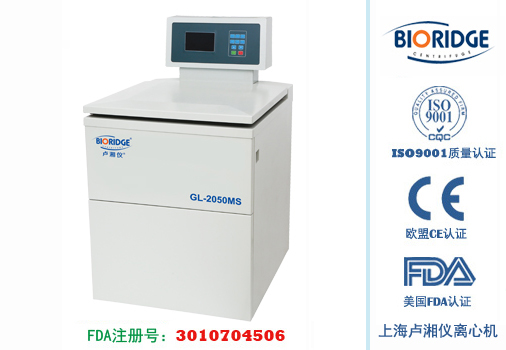 产品介绍    GL-2050MS/GL-2050M高速冷冻离心机是专门针对转速高需求的客户设计，可广泛应用于临床医学、生物工程、基因工程、制药等领域。 主要技术性能 1、最高转速可达20500r/min,最大相对离心力可达29200xg。
2、微机控制，大力矩交流变频电机驱动，运行稳定、噪音低、转速精度高。 3、采用进口高性能压缩机组、无氟制冷剂R404a，符合环保要求。 4、触摸面板，可编程操作，主机运行参数可根据需求设置且自动存储。 5、GL-2050MS为大屏幕液晶显示，GL-2050M为数字显示，人性化界面，操作简单便捷。 6、实时rpm/RCF之间读数换算与设定，方便快捷。 7、配备电子门锁，设有门盖自锁、超速、超温、不平衡等多种保护功能；故障自动报警功能，安全可靠。 8、具有10个程序的升/降速率曲线，可根据需要设置升/降速时间。 主要技术参数 配件中心型号 GL-2050MS/GL-2050M 最高转速 20500r/min 最大相对离心力 29200xg 最大容量 750mlx4 转速精度 ± 50r/min 时间设置范围 1min~99h59nin/1min~99min 温度设置范围 -20～+40℃ 温度控制精度 ±1℃ 压缩机组 进口高性能压缩机组，环保制冷剂R404a 整机噪音 <65dB(A) 电源 AC220V  50Hz  20A 外形尺寸(LxWxH) 650mmx710mmx1100mm 外包装尺寸(LxWxH) 740mmx830mmx1300mm 净重 170kg 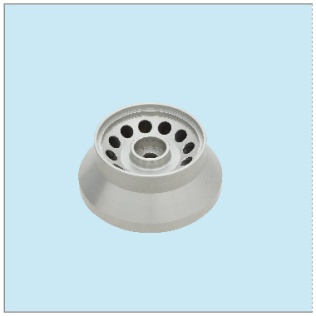 NO.1
容量：1.5/2.2ml×12
转速： 20500r/min
离心力： 29200×g
适配器：0.2ml、0.5ml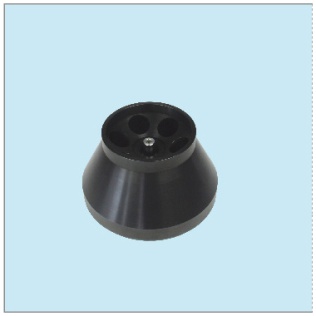 NO.2
容量：30ml×6
转速： 13500r/min
离心力： 17950×g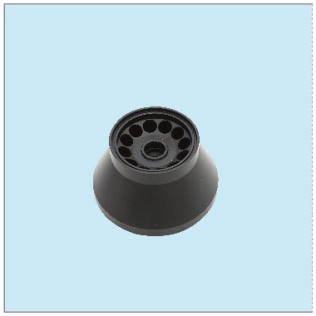 NO.3
容量：10ml×12
转速： 15000r/min
离心力： 23120×g
适配器：1.5ml、5ml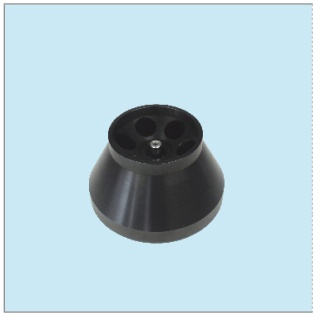 NO.4
容量：50ml×6
转速： 13000r/min
离心力： 17940×g
适配器：15ml、20ml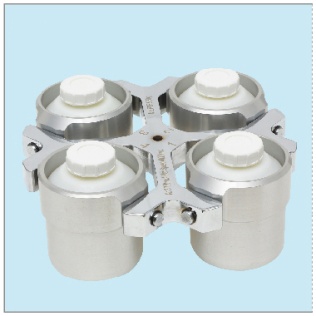 NO.5
容量：750ml×4
转速： 4000r/min
离心力： 3500×g
查看适配转子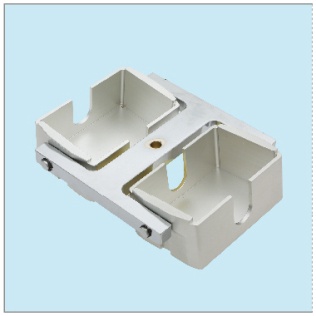 NO.6
容量：酶标板96孔×8
转速： 4000r/min
离心力： 2200×g
查看适配转子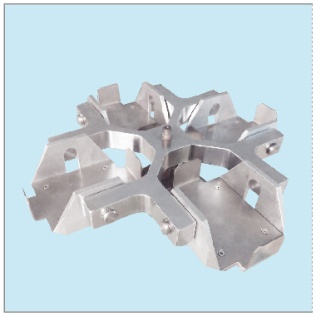 NO.7
容量：酶标板96孔×4×2
转速： 4000r/min
离心力： 3040×g
查看适配转子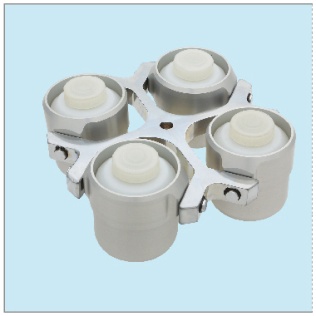 NO.8
容量：500ml×4
转速： 4000r/min
离心力： 3040×g
查看适配转子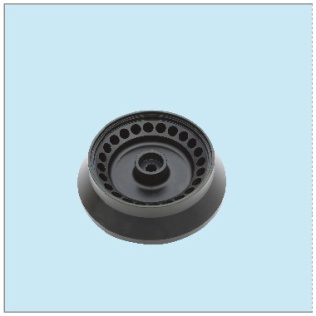 NO.9
容量：1.5/2.2ml×24
转速： 16500r/min
离心力： 24890×g
适配器：0.2ml、0.5ml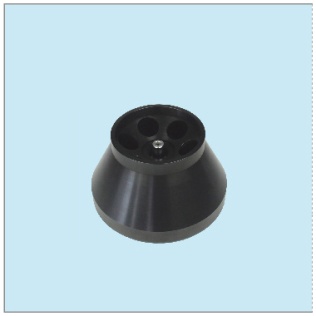 NO.10
容量：85ml×6
转速： 12000r/min
离心力： 15805×g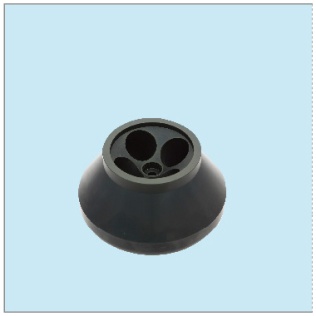 NO.11
容量：100ml×4
转速： 11000r/min
离心力： 11720×g
适配器：10ml、20ml可根据需求定制